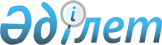 Об утверждении порядка проведения раздельных сходов местного сообщества и определения количества представителей жителей села, улицы, многоквартирного жилого дома для участия в сходе местного сообщества на территории населенных пунктов Егиндыкольского района
					
			Утративший силу
			
			
		
					Решение Егиндыкольского районного маслихата Акмолинской области от 30 марта 2018 года № 6С23-4. Зарегистрировано Департаментом юстиции Акмолинской области 16 апреля 2018 года № 6549. Утратило силу решением Егиндыкольского районного маслихата Акмолинской области от 27 апреля 2021 года № 7С4-5.
      Сноска. Утратило силу решением Егиндыкольского районного маслихата Акмолинской области от 27.04.2021 № 7С4-5 (вводится в действие со дня официального опубликования).
      В соответствии с пунктом 6 статьи 39-3 Закона Республики Казахстан от 23 января 2001 года "О местном государственном управлении и самоуправлении в Республике Казахстан", постановлением Правительства Республики Казахстан от 18 октября 2013 года № 1106 "Об утверждении Типовых правил проведения раздельных сходов местного сообщества" Егиндыкольский районный маслихат РЕШИЛ:
      1. Утвердить прилагаемый порядок проведения раздельных сходов местного сообщества на территории населенных пунктов Егиндыкольского района.
      2. Утвердить прилагаемое определение количества представителей жителей села, улицы, многоквартирного жилого дома для участия в сходе местного сообщества на территории населенных пунктов Егиндыкольского района.
      3. Настоящее решение вступает в силу со дня государственной регистрации в Департаменте юстиции Акмолинской области и вводится в действие со дня официального опубликования.
      "СОГЛАСОВАНО"
      30 марта 2018 года Порядок проведения раздельных сходов местного сообщества на территории населенных пунктов Егиндыкольского района Глава 1. Общие положения
      1. Настоящий порядок проведения раздельных сходов местного сообщества на территории населенных пунктов Егиндыкольского района разработан в соответствии с пунктом 6 статьи 39-3 Закона Республики Казахстан от 23 января 2001 года "О местном государственном управлении и самоуправлении в Республике Казахстан", постановлением Правительства Республики Казахстан от 18 октября 2013 года № 1106 "Об утверждении Типовых правил проведения раздельных сходов местного сообщества" и устанавливает порядок проведения раздельных сходов местного сообщества жителей села, улицы, многоквартирного жилого дома.
      2. Раздельный сход местного сообщества жителей села, улицы, многоквартирного жилого дома на территории населенных пунктов Егиндыкольского района (далее – раздельный сход) созывается и проводится с целью избрания представителей для участия в сходе местного сообщества. Глава 2. Порядок проведения раздельных сходов
      3. Раздельный сход созывается акимом села, сельского округа. Проведение раздельных сходов допускается при наличии положительного решения акима Егиндыкольского района на проведение схода местного сообщества.
      4. О времени, месте созыва раздельных сходов и обсуждаемых вопросах население местного сообщества оповещается не позднее чем за десять календарных дней до дня его проведения через районные средства массовой информации или иными способами.
      5. Проведение раздельного схода в пределах села, улицы, многоквартирного жилого дома организуется акимом села, сельского округа.
      6. Перед открытием раздельного схода проводится регистрация присутствующих жителей соответствующего села, улицы, многоквартирного жилого дома, имеющих право в нем участвовать.
      7. Раздельный сход открывается акимом села, сельского округа или уполномоченным им лицом.
      Председателем раздельного схода являются аким села, сельского округа или уполномоченное лицо.
      Для оформления протокола раздельного схода открытым голосованием избирается секретарь.
      8. Кандидатуры представителей жителей села, улицы, многоквартирного жилого дома для участия в сходе местного сообщества выдвигаются участниками раздельного схода в соответствии с количественным составом, утвержденным Егиндыкольским районным маслихатом.
      Количество представителей жителей села, улицы, многоквартирного жилого дома для участия в сходе местного сообщества определяется на основе принципа равного представительства.
      9. Голосование проводится открытым способом персонально по каждой кандидатуре. Избранными считаются кандидаты, набравшие наибольшие голоса участников раздельного схода.
      10. На раздельном сходе ведется протокол, который подписывается председателем и секретарем и передается в аппарат акима села, сельского округа. Определение количества представителей жителей села, улицы, многоквартирного жилого дома для участия в сходе местного сообщества на территории населенных пунктов Егиндыкольского района
					© 2012. РГП на ПХВ «Институт законодательства и правовой информации Республики Казахстан» Министерства юстиции Республики Казахстан
				
      Председатель сессии
районного маслихата

К.Ошакбаев

      Секретарь районного
маслихата

Б.Абилов

      исполняющий обязанности
акима Егиндыкольского
района

Ж.Жаканов
Утвержден
решением
Егиндыкольского
районного маслихата
от 30 марта 2018 года
№ 6С23-4Утверждено
решением
Егиндыкольского
районного маслихата
от 30 марта 2018 года
№ 6С23-4
№ п/п
Наименование населенного пункта Егиндыкольского района
Количество представителей жителей села, улицы, многоквартирного жилого дома для участия в сходе местного сообщества на территории населенных пунктов Егиндыкольского района (человек)
1
село Абай
9
2
село Бауманское
19
3
село Буревестник
7
4
село Егиндыколь
25
5
село Коржинколь
13
6
село Спиридоновка
17
Алакольский сельский округ
Алакольский сельский округ
Алакольский сельский округ
7
село Полтавское
16
8
село Коркем
5
Жалманкулакский сельский округ
Жалманкулакский сельский округ
Жалманкулакский сельский округ
9
село Жалманкулак
6
10
село Жулдыз
2
11
село Коныртубек
1
Узынкольский сельский округ
Узынкольский сельский округ
Узынкольский сельский округ
12
село Узынколь
9
13
село Тоганас
4